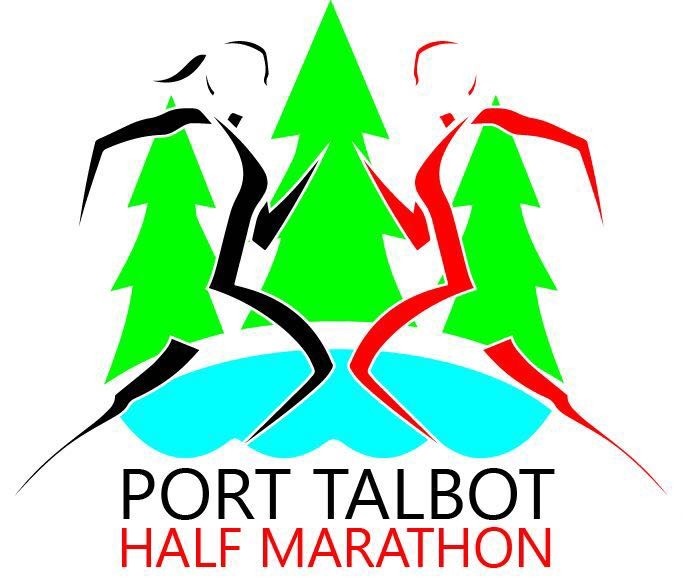 Michael Reeves			1:45.52Anthony Evans			1:47.06Charlotte Moran			1:49.49Paul Adams				1:51.11Steve Houghton			2:08.03